Docentes de la UVM Campus Tuxtla, Obtienen Certificación Profesional en Solid WorksNeín Farrera, Líder de Investigación del Campus Tuxtla, Recibió el “Reconocimiento al Mérito Estatal de Investigación” de manos del Gobernador del estado de Chiapas, Manuel Velasco Coello.Docentes de la Universidad Valle de México Campus Tuxtla obtuvieron la Certificación Profesional en Solid Works, el líder mundial en software CAD 3D de diseño mecánico e industrial; misma que permitirá ofrecer a los estudiantes y empresas, capacitaciones avaladas por Dassault Systemes dentro de la institución.Los académicos del Campus Tuxtla de UVM que recibieron esta certificación son los siguientes: M. en C. Osbaldo García Ramos, M. en C. Aldo Aguilar Castillejos y, el Dr. Neín Farrera Vázquez.El Doctor Neín Farrera, comentó que la certificación en Solid Works les permite a los tres docentes ser certificadores de este software, “somos los únicos profesores en Chiapas y en la Región (como equipo), en tener este reconocimiento, además este software será utilizado para diseñar y construir prototipos en el nuevo Centro de Desarrollo Tecnológico de UVM Tuxtla con estudiantes certificados”.Esta evaluación fue obtenida a través de un examen de certificación para ubicar a los docentes de UVM Campus Tuxtla en un alto rango de competitividad para la institución. El propósito de UVM es desarrollar y potencializar los conocimientos de los estudiantes dando por resultado profesionales altamente capacitados, con habilidades y conocimientos de clase mundial en las áreas de Diseño Mecánico. Además de lograr su empleabilidad más rápidamente sobresaliendo de entre la multitud en el competitivo mercado laboral actual.La certificación CSWA es una exhaustiva prueba del área de conocimiento en diseño mecánico asistido por computadora. Destinada a evaluar la capacidad para diseñar y analizar piezas paramétricas y ensamblajes móviles mediante la utilización de diversas funciones complejas de Solid Works.Esta certificación estará dirigida a las carreras de Ing. Mecatrónica; Ing. Industrial y de Sistemas; Ing. Mecánica Industrial y la Ingeniería en Negocios y Tecnologías de la Manufactura del Campus Tuxtla. La Certificación Profesional en Solid Works será una herramienta de alto estándar mundial en conocimientos, habilidades y destrezas que impulsará el desarrollo de profesionales exitosos.La certificación la otorgó la empresa que creó el software: Dassault Systemes y su uso es para todo tipo  de industria o empresa creativa, tanto para desarrollar productos  de consumo, tecnologías, muebles, equipo electrónico, maquinaria, etc. “Además de modelar (diseñar), se pueden hacer diferentes  pruebas de resistencia de materiales, pruebas térmicas, fluidos, y por si fuera poco, se pueden hacer videos, explosiones de las piezas, estudios de movimiento, fallas y darle acabado realístico para publicidad si así se requiere. Además, existe un software complementario para manufactura asistida por computadora y otras posibilidades”, mencionó el Doctor Neín Farrera. RECONOCIMIENTORecientemente el Gobernador del estado de Chiapas, Manuel Velasco Coello, entregó el “Reconocimiento al Mérito Estatal de Investigación” al Profesor Neín Farrera Vázquez, Líder de Investigación de la Universidad del Valle de México Campus Tuxtla, en la  categoría de Desarrollo Tecnológico e Innovación.El Profesor de UVM Campus Tuxtla, recibió el reconocimiento por su trayectoria en el Desarrollo e Innovación Tecnológica, quien junto al grupo que encabeza denominado “Energías Renovables y Desarrollo Sustentable de Chiapas”, conformado por docentes de la Universidad de Ciencias y Artes de Chiapas (UNICACH) y de la Universidad del Valle de México Campus Tuxtla, ha desarrollado más de 30 proyectos tecnológicos relacionados con Energías Renovables, dirigidas a las comunidades marginadas de Chiapas.AZC/NF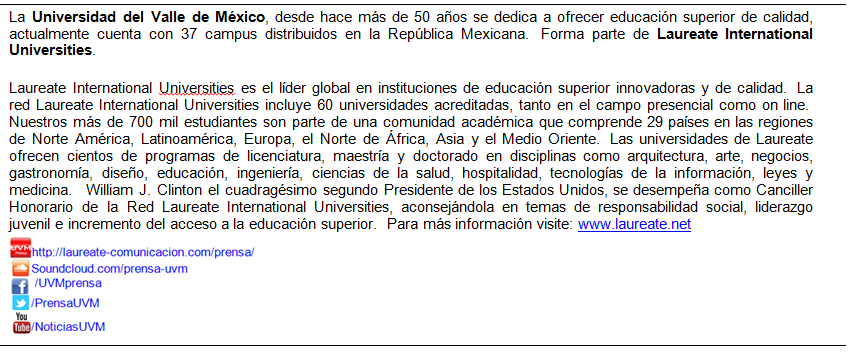 